ENGLISH EXAM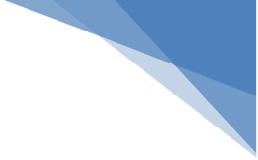 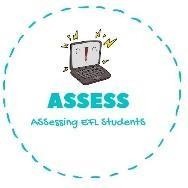 Listening1. Listen and complete.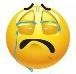 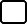 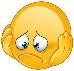 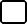 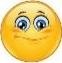 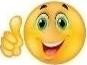 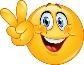 Have breakfast	E _ g _ h t o’ _ _ _ c _ in t_ _ m _ _ n _ _ gHave lunch	O _ _ o’ _ _ o _ _ in t _ _ a _ _ _ r _ _ o _Do my homework	F _ u _ o’c _ _ _ _ in the a _ _ _ _ _ _ _ _Play football	S _ v _ _ o’_ _ _ _ _ in the e _ _ n _ _ _Have dinner	N _ _ _ o’ _ _ _ _ _ in the e _ _ _ _ _ _Go to sleep	T _ n o’ c _ _ _ _ at n _ _ _ _Assessing EFL StudentsName:	Surname:	Nber:	Grade/Class:  	Name:	Surname:	Nber:	Grade/Class:  	Name:	Surname:	Nber:	Grade/Class:  	Assessment:  	Date:  	Date:  	Assessment:  	Teacher’s signature:Parent’s signature:ActivityTime